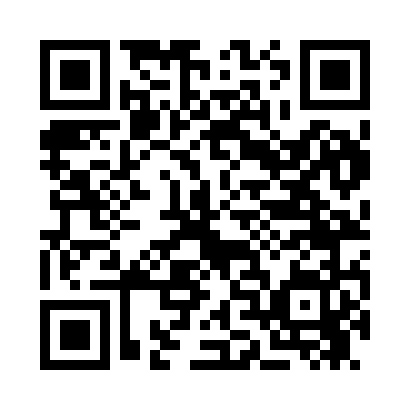 Prayer times for Chelan Falls, Washington, USAMon 1 Jul 2024 - Wed 31 Jul 2024High Latitude Method: Angle Based RulePrayer Calculation Method: Islamic Society of North AmericaAsar Calculation Method: ShafiPrayer times provided by https://www.salahtimes.comDateDayFajrSunriseDhuhrAsrMaghribIsha1Mon3:055:061:045:189:0211:032Tue3:055:071:045:189:0211:033Wed3:065:071:045:189:0111:034Thu3:065:081:055:189:0111:035Fri3:075:091:055:189:0011:026Sat3:075:091:055:189:0011:027Sun3:085:101:055:188:5911:028Mon3:085:111:055:188:5911:029Tue3:095:121:055:188:5811:0210Wed3:095:131:055:188:5811:0111Thu3:105:141:065:188:5711:0112Fri3:105:151:065:188:5611:0113Sat3:115:161:065:188:5510:5914Sun3:135:171:065:188:5510:5815Mon3:155:181:065:178:5410:5616Tue3:175:191:065:178:5310:5417Wed3:195:201:065:178:5210:5318Thu3:215:211:065:178:5110:5119Fri3:235:221:065:168:5010:4920Sat3:255:231:065:168:4910:4721Sun3:275:241:065:168:4810:4522Mon3:295:251:065:158:4710:4323Tue3:315:271:065:158:4610:4124Wed3:335:281:065:158:4510:3925Thu3:355:291:075:148:4310:3726Fri3:375:301:065:148:4210:3527Sat3:395:311:065:138:4110:3328Sun3:415:331:065:138:4010:3129Mon3:435:341:065:128:3810:2930Tue3:455:351:065:128:3710:2731Wed3:475:361:065:118:3510:25